Importera serie in i LagetGå in som admin på det lag du vill lägga till en serie. Välj Serier/cuper i menyn.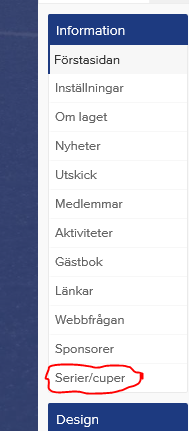 Tryck på +Lägg till serie/cup.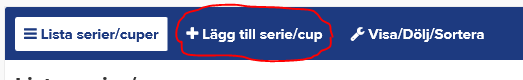 Tryck på importera serie.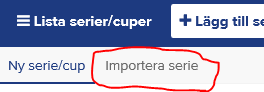 Välj rätt serie och tryck på Importera.Det kan hända att man måste fylla i vilket lag man vill se i sina aktiviteter, gå då in på Hantera lag och välj RSK.